МИНИСТЕРСТВО ОБРАЗОВАНИЯ И МОЛОДЁЖНОЙ ПОЛИТИКИ СВЕРДЛОВСКОЙ ОБЛАСТИАчитский филиал ГАПОУ СО «Красноуфимский аграрный колледж»РАБОЧАЯ ПРОГРАММА ОБЩЕОБРАЗОВАТЕЛЬНОЙ ДИСЦИПЛИНЫОД. 07 МАТЕМАТИКАПрофессия:  35. 01. 27 Мастер сельскохозяйственного производства1курс, группа 11-МУровень освоения (базовый )Форма обучения: очная2023 г.Рабочая программа разработана в соответствии с требованиями: - федерального государственного образовательного стандарта среднего общего образования, - федерального государственного образовательного стандарта  среднего профессионального образования по профессии:  35. 01. 27 Мастер сельскохозяйственного производства утвержденного Приказом Министерства просвещения Российской Федерации от «24» мая 2022г. № 355 («Профессионалитет»)- примерной программы общеобразовательной  дисциплины «Математика» для профессиональных образовательных организаций (ФГБОУ ДПО ИРПО, протокол № 14 от 30 ноября  2022 г.) , - рабочей программы воспитания  УГС 35.00.00 Сельское, лесное и рыбное хозяйство по профессии  35. 01. 27 Мастер сельскохозяйственного производстваРазработчик: Панцулая Ирина Валентиновна, преподаватель первой квалификационной категории Ачитского филиала ГАПОУ СО «Красноуфимский аграрный колледж»СОДЕРЖАНИЕ1. ОБЩАЯ ХАРАКТЕРИСТИКА РАБОЧЕЙ ПРОГРАММЫ ОБЩЕОБРАЗОВАТЕЛЬНОЙ  ДИСЦИПЛИНЫ                                                                                                                                 42. СТРУКТУРА  И СОДЕРЖАНИЕ  ОБЩЕОБРАЗОВАТЕЛЬНОЙ  ДИСЦИПЛИНЫ             17                                             3. УСЛОВИЯ РЕАЛИЗАЦИИ ПРОГРАММЫ ОБЩЕОБРАЗОВАТЕЛЬНОЙ ДИСЦИПЛИНЫ                                                                                                                                 314.   КОНТРОЛЬ И ОЦЕНКА РЕЗУЛЬТАТОВ ОСВОЕНИЯ  ОБЩЕОБРАЗОВАТЕЛЬНОЙ  ДИСЦИПЛИНЫ                                                                                                                                  34     ОБЩАЯ ХАРАКТЕРИСТИКА РАБОЧЕЙ ПРОГРАММЫ ОБЩЕОБРАЗОВАТЕЛЬНОЙ  ДИСЦИПЛИНЫ  МАТЕМАТИКА1.1. Место учебной дисциплины в структуре основной  образовательной программы.Рабочая программа учебной дисциплины «Математика» является обязательной  частью общеобразовательного цикла образовательной программы  в соответствии с ФГОС СПО по профессии  35. 01. 27 Мастер сельскохозяйственного производства ,реализуемой на базе основного общего образованияРабочая программа учебной дисциплины разработана на основе федерального государственного образовательного стандарта среднего общего образования реализуемого с учетом профессиональной направленности получаемой профессии. 1 .2. Цели и планируемые результаты освоения дисциплины: Цели и задачи дисциплины: Содержание программы общеобразовательной дисциплины «Математика» направлено на достижение результатов ее изучения в соответствии с требованиями ФГОС СОО с учетом профессиональной направленности ФГОС СПО.1.2.2. 	Планируемые результаты освоения общеобразовательной дисциплины в соответствии с ФГОС СПО и на основе ФГОС С00Особое значение дисциплина имеет при формировании и развитии ОК и ПК2. СТРУКТУРА И СОДЕРЖАНИЕ ОБЩЕОБРАЗОВАТЕЛЬНОЙ ДИСЦИПЛИНЫ2.1. Объем  дисциплины и виды учебной работы3. УСЛОВИЯ РЕАЛИЗАЦИИ ПРОГРАММЫ ДИСЦИПЛИНЫ3.1. Материально-техническое обеспечение обученияОборудование учебного кабинета: - посадочные места по количеству обучающихся;- рабочее место преподавателя;- комплект учебно-наглядных пособий;- комплект электронных видеоматериалов;- задания для контрольных работ;- профессионально ориентированные задания;- материалы текущей и промежуточной аттестации.Технические средства обучения:- персональный компьютер с лицензионным программным обеспечением;- проектор с экраном3.2. Информационное обеспечение обучения3.2.1. Основные печатные изданияМатематика: учебник/ Башмаков М.И.- 2-е изд., стер. - М: КНОРУС, 2019. (Среднее профессиональное образование) Математика: алгебра и начала математического анализа, геометрия. Алгебра и начала математического анализа. 10-11 класс. Алимов Ш.А., Колягин Ю.М., Ткачева М.В. и другие. - М: Просвещение, 2022. Математика: алгебра и начала математического анализа, геометрия. Геометрия. 10-11 класс. Атанасян Л.С., Бутузов В.Ф., Кадомцев С.Б. и другие. - М: Просвещение, 2022. Математика: алгебра и начала математического анализа, геометрия. 10–11 классы. Алгебра и начала математического анализа. В 2 ч. Часть 1: Учебник для учащихся образовательных организаций (базовый уровень)/Мордкович А.Г., Семенов П.В.; Часть 2. Задачник для учащихся образовательных организаций (базовый уровень)/ Мордкович А.Г. и другие; под редакцией Мордковича А.Г. - М: Мнемозина, 2018. Математика: алгебра и начала математического анализа, геометрия. Алгебра и начала математического анализа. 10 класс. Никольский С.М., Потапов М.К., Решетников Н.Н. и другие. - М: Просвещение, 2021. Математика: алгебра и начала математического анализа, геометрия. Алгебра и начала математического анализа. 11 класс. Никольский С.М., Потапов М.К., Решетников Н.Н. и другие. - М: Просвещение, 2021. Математика: алгебра и начала математического анализа, геометрия. Геометрия.10-11 класс. Погорелов А.В. Математика: алгебра и начала математического анализа, геометрия. Геометрия.10-11 класс. Погорелов А.В. - М: Просвещение, 2019. Математика: алгебра и начала математического анализа, геометрия. Геометрия. 10 класс. Александров А.Д., Вернер А.Л., Рыжик В.И. - М: Просвещение, 2021.Математика: алгебра и начала математического анализа, геометрия. Геометрия. 11 класс. Александров А.Д., Вернер А.Л., Рыжик В.И. - М: Просвещение, 2021.Математика: алгебра и начала математического анализа, геометрия. 10 класс. Вернер А.Л., Карп А.П. Издательство "Просвещение".Математика: алгебра и начала математического анализа, геометрия 11 класс. Вернер А.Л., Карп А.П. Издательство "Просвещение".Математика: алгебра и начала математического анализа, геометрия. Алгебра и начала математического анализа (в 2 частях) (в 2 частях). 10-11 класс. Часть 1: Мордкович А.Г., Семенов П.В.; Часть 2: Мордкович А.Г. и другие; под редакцией Мордковича АГ. "ИОЦ МНЕМОЗИНА".Математика: алгебра и начала математического анализа, геометрия. Алгебра и начала математического анализа. 10 класс. Муравин Г.К., Муравина О.В. Издательство "Просвещение".Математика: алгебра и начала математического анализа, геометрия. Алгебра и начала математического анализа. 11 класс. Муравин Г.К., Муравина О.В. Издательство "Просвещение".Математика: алгебра и начала математического анализа, геометрия. Геометрия. 10 класс. Смирнов В.А., Смирнова И.М. "Издательство "Просвещение".Математика: алгебра и начала математического анализа, геометрия. Геометрия. 11 класс. Смирнов В.А., Смирнова И.М. Издательство "Просвещение".Математика. Геометрия. 10 класс. Мерзляк А.Г., Номировский Д.А., Полонский В.Б., Якир М.С.; под редакцией Подольского В.Е. Издательство "Просвещение".Математика. Геометрия. 11 класс. Мерзляк А.Г., Номировский Д.А., Полонский В.Б., Якир М.С.; под редакцией Подольского В.Е. "Издательство "Просвещение".Математика: алгебра и начала математического анализа, геометрия. Алгебра и начала математического анализа. 10 класс. Виленкин Н.Я., Ивашев-Мусатов О.С., Шварцбурд С.И. "ИОЦ МНЕМОЗИНА".Математика: алгебра и начала математического анализа, геометрия. Алгебра и начала математического анализа. 11 класс. Виленкин Н.Я., Ивашев-Мусатов О.С., Шварцбурд С.И. "ИОЦ МНЕМОЗИНА3.2.2. Электронные издания1. Всероссийские интернет-олимпиады. - URL: https://online-olympiad.ru / (дата обращения: 12.07.2022). - Текст: электронный. Единая коллекция цифровых образовательных ресурсов. - URL: http://school-collection.edu.ru  (дата обращения: 08.07.2022). - Текст: электронный. Информационная система «Единое окно доступа к образовательным ресурсам». - URL:  http://window.edu.ru/  (дата обращения: 02.07.2022). - Текст: электронный. Научная электронная библиотека (НЭБ). - URL: http://www.elibrary.ru (дата обращения: 12.07.2022). - Текст: электронный. Открытый колледж. Математика. - URL: https://mathematics.ru / (дата обращения: 08.06.2022). - Текст: электронный. Повторим математику. - URL: http://www.mathteachers.narod.ru / (дата обращения: 12.07.2022). - Текст: электронный. Справочник по математике для школьников. - URL: https://www.resolventa.ru/demo/demomath.htm / (дата обращения: 12.07.2022). - Текст: электронный. Средняя математическая интернет школа. - URL: http://www.bymath.net/  (дата обращения: 12.07.2022). - Текст: электронный. Федеральный портал «Российское образование». - URL:  http://www.edu.ru/  (дата обращения: 02.07.2022). - Текст: электронный. Федеральный центр информационно-образовательных ресурсов. - URL: http://fcior.edu.ru / (дата обращения: 01.07.2022). - Текст: электронный4.КОНТРОЛЬ И ОЦЕНКА РЕЗУЛЬТАТОВ ОСВОЕНИЯ ДИСЦИПЛИНЫКонтроль и оценка раскрываются через усвоенные знания и приобретенные обучающимися умения, направленные на формирование общих и профессиональных компетенций.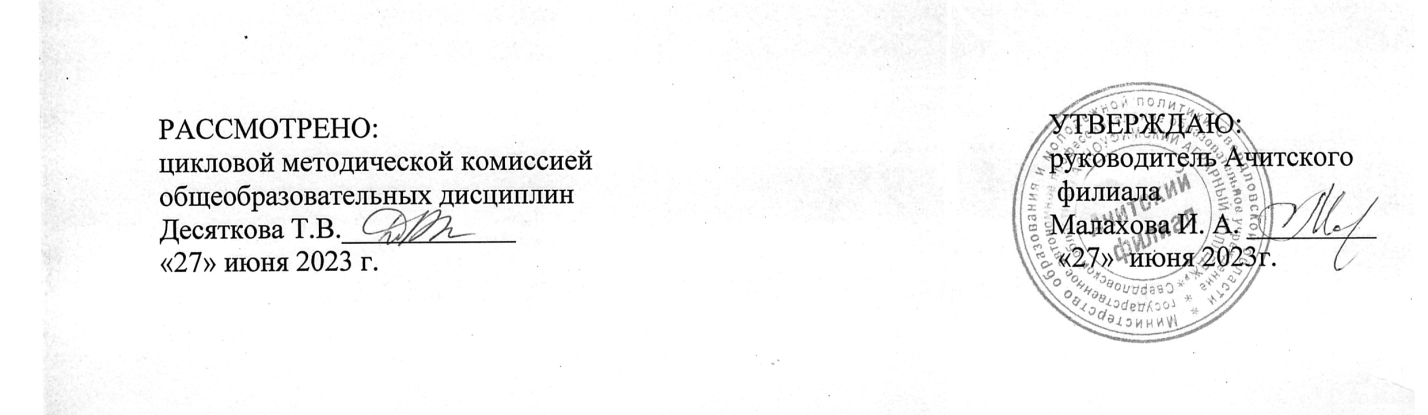 Код и наименование формируемых компетенцийПланируемые результаты освоения дисциплиныПланируемые результаты освоения дисциплиныКод и наименование формируемых компетенцийОбщие ДисциплинарныеОК 01. Выбирать способы решения задач профессиональной деятельности применительно к различным контекстамВ части трудового воспитания:- готовность к труду, осознание ценности мастерства, трудолюбие; - готовность к активной деятельности технологической и социальной направленности, способность инициировать, планировать и самостоятельно выполнять такую деятельность; - интерес к различным сферам профессиональной деятельности, Овладение универсальными учебными познавательными действиями: а) базовые логические действия:- самостоятельно формулировать и актуализировать проблему, рассматривать ее всесторонне;  - устанавливать существенный признак или основания для сравнения, классификации и обобщения;  - определять цели деятельности, задавать параметры и критерии их достижения;- выявлять закономерности и противоречия в рассматриваемых явлениях;  - вносить коррективы в деятельность, оценивать соответствие результатов целям, оценивать риски последствий деятельности; - развивать креативное мышление при решении жизненных проблем б) базовые исследовательские действия:- владеть навыками учебно-исследовательской и проектной деятельности, навыками разрешения проблем; - выявлять причинно-следственные связи и актуализировать задачу, выдвигать гипотезу ее решения, находить аргументы для доказательства своих утверждений, задавать параметры и критерии решения; - анализировать полученные в ходе решения задачи результаты, критически оценивать их достоверность, прогнозировать изменение в новых условиях; - уметь переносить знания в познавательную и практическую области жизнедеятельности;- уметь интегрировать знания из разных предметных областей; - выдвигать новые идеи, предлагать оригинальные подходы и решения; и способность их использования в познавательной и социальной практике-владеть методами доказательств, алгоритмами решения задач; умение формулировать определения, аксиомы и теоремы, применять их, проводить доказательные рассуждения в ходе решения задач;- уметь оперировать понятиями: степень числа, логарифм числа; умение выполнять вычисление значений и преобразования выражений со степенями и логарифмами, преобразования дробно-рациональных выражений;- уметь оперировать понятиями: рациональные, иррациональные, показательные, степенные, логарифмические, тригонометрические уравнения и неравенства, их системы;- уметь оперировать понятиями: функция, непрерывная функция, производная, первообразная, определенный интеграл; умение находить производные элементарных функций, используя справочные материалы; исследовать в простейших случаях функции на монотонность, находить наибольшие и наименьшие значения функций; строить графики многочленов с использованием аппарата математического анализа; применять производную при решении задач на движение; решать практико-ориентированные задачи на наибольшие и наименьшие значения, на нахождение пути, скорости и ускорения;- уметь оперировать понятиями: рациональная функция, показательная функция, степенная функция, логарифмическая функция, тригонометрические функции, обратные функции; умение строить графики изученных функций, использовать графики при изучении процессов и зависимостей, при решении задач из других учебных предметов и задач из реальной жизни; выражать формулами зависимости между величинами;- уметь решать текстовые задачи разных типов (в том числе на проценты, доли и части, на движение, работу, стоимость товаров и услуг, налоги, задачи из области управления личными и семейными финансами); составлять выражения, уравнения, неравенства и их системы по условию задачи, исследовать полученное решение и оценивать правдоподобность результатов;- уметь оперировать понятиями: среднее арифметическое, медиана, наибольшее и наименьшее значения, размах, дисперсия, стандартное отклонение числового набора; умение извлекать, интерпретировать информацию, представленную в таблицах, на диаграммах, графиках, отражающую свойства реальных процессов и явлений; представлять информацию с помощью таблиц и диаграмм; исследовать статистические данные, в том числе с применением графических методов и электронных средств;- уметь оперировать понятиями: случайный опыт и случайное событие, вероятность случайного события; умение вычислять вероятность с использованием графических методов; применять формулы сложения и умножения вероятностей, комбинаторные факты и формулы при решении задач; оценивать вероятности реальных событий; знакомство со случайными величинами; умение приводить примеры проявления закона больших чисел в природных и общественных явлениях;- уметь оперировать понятиями: точка, прямая, плоскость, пространство, двугранный угол, скрещивающиеся прямые, параллельность и перпендикулярность прямых и плоскостей, угол между прямыми, угол между прямой и плоскостью, угол между плоскостями, расстояние от точки до плоскости, расстояние между прямыми, расстояние между плоскостями; умение использовать при решении задач изученные факты и теоремы планиметрии; умение оценивать размеры объектов окружающего мира;- уметь оперировать понятиями: многогранник, сечение многогранника, куб, параллелепипед, призма, пирамида, фигура и поверхность вращения, цилиндр, конус, шар, сфера, сечения фигуры вращения, плоскость, касающаяся сферы, цилиндра, конуса, площадь поверхности пирамиды, призмы, конуса, цилиндра, площадь сферы, объем куба, прямоугольного параллелепипеда, пирамиды, призмы, цилиндра, конуса, шара; умение изображать многогранники и поверхности вращения, их сечения от руки, с помощью чертежных инструментов и электронных средств; умение распознавать симметрию в пространстве; умение распознавать правильные многогранники; уметь оперировать понятиями: движение в пространстве, подобные фигуры в пространстве; использовать отношение площадей поверхностей и объемов подобных фигур при решении задач;- уметь вычислять геометрические величины (длина, угол, площадь, объем, площадь поверхности), используя изученные формулы и методы;- уметь оперировать понятиями: прямоугольная система координат, координаты точки, вектор, координаты вектора, скалярное произведение, угол между векторами, сумма векторов, произведение вектора на число; находить с помощью изученных формул координаты середины отрезка, расстояние между двумя точками;-уметь выбирать подходящий изученный метод для решения задачи, распознавать математические факты и математические модели в природных и общественных явлениях, в искусстве; умение приводить примеры математических открытий российской и мировой математической наукиOK 02. Использовать современные средства поиска, анализа и интерпретации информации, и информационные технологии для выполнения задач профессиональной деятельностиВ области ценности научного познания:-сформированность мировоззрения, соответствующего современному уровню развития науки и общественной практики, основанного на диалоге культур, способствующего осознанию своего места в поликультурном мире; - совершенствование языковой и читательской культуры как средства взаимодействия между людьми и познания мира;  - осознание ценности научной деятельности, готовность осуществлять проектную и исследовательскую деятельность индивидуально и в группе.  Овладение универсальными учебными познавательными действиями:в) работа с информацией:- владеть навыками получения информации из источников разных типов, самостоятельно осуществлять поиск, анализ, систематизацию и интерпретацию информации различных видов и форм представления;  - создавать тексты в различных форматах с учетом назначения информации и целевой аудитории, выбирая оптимальную форму представления и визуализации;  - оценивать достоверность, легитимность информации, ее соответствие правовым и морально-этическим нормам;  - использовать средства информационных и коммуникационных технологий в решении когнитивных, коммуникативных и организационных задач с соблюдением требований эргономики, техники безопасности, гигиены, ресурсосбережения, правовых и этических норм, норм информационной безопасности;   - владеть навыками распознавания и защиты информации, информационной безопасности личности- уметь оперировать понятиями: рациональная функция, показательная функция, степенная функция, логарифмическая функция, тригонометрические функции, обратные функции; умение строить графики изученных функций, использовать графики при изучении процессов и зависимостей, при решении задач из других учебных предметов и задач из реальной жизни; выражать формулами зависимости между величинами; - уметь оперировать понятиями: тождество, тождественное преобразование, уравнение, неравенство, система уравнений и неравенств, равносильность уравнений, неравенств и систем, рациональные, иррациональные, показательные, степенные, логарифмические, тригонометрические уравнения, неравенства и системы; уметь решать уравнения, неравенства и системы с помощью различных приемов; решать уравнения, неравенства и системы с параметром; применять уравнения, неравенства, их системы для решения математических задач и задач из различных областей науки и реальной жизни; - уметь свободно оперировать понятиями: движение, параллельный перенос, симметрия на плоскости и в пространстве, поворот, преобразование подобия, подобные фигуры; уметь распознавать равные и подобные фигуры, в том числе в природе, искусстве, архитектуре; уметь использовать геометрические отношения, находить геометрические величины (длина, угол, площадь, объем) при решении задач из других учебных предметов и из реальной жизни OK 03. Планировать и реализовывать собственное профессиональное и личностное развитие, предпринимательскую деятельность в профессиональной сфере, использовать знания по финансовой грамотности в различных жизненных ситуациях В области духовно-нравственного воспитания:-- сформированность нравственного сознания, этического поведения; - способность оценивать ситуацию и принимать осознанные решения, ориентируясь на морально-нравственные нормы и ценности; - осознание личного вклада в построение устойчивого будущего; - ответственное отношение к своим родителям и (или) другим членам семьи, созданию семьи на основе осознанного принятия ценностей семейной жизни в соответствии с традициями народов России; Овладение универсальными регулятивными действиями:а) самоорганизация:- самостоятельно осуществлять познавательную деятельность, выявлять проблемы, ставить и формулировать собственные задачи в образовательной деятельности и жизненных ситуациях; - самостоятельно составлять план решения проблемы с учетом имеющихся ресурсов, собственных возможностей и предпочтений; - давать оценку новым ситуациям; способствовать формированию и проявлению широкой эрудиции в разных областях знаний, постоянно повышать свой образовательный и культурный уровень; б) самоконтроль:использовать приемы рефлексии для оценки ситуации, выбора верного решения; - уметь оценивать риски и своевременно принимать решения по их снижению; в) эмоциональный интеллект, предполагающий сформированность:внутренней мотивации, включающей стремление к достижению цели и успеху, оптимизм, инициативность, умение действовать, исходя из своих возможностей; - эмпатии, включающей способность понимать эмоциональное состояние других, учитывать его при осуществлении коммуникации, способность к сочувствию и сопереживанию; - социальных навыков, включающих способность выстраивать отношения с другими людьми, заботиться, проявлять интерес и разрешать конфликты- уметь оперировать понятиями: рациональные, иррациональные, показательные, степенные, логарифмические, тригонометрические уравнения и неравенства, их системы; - уметь оперировать понятиями: многогранник, сечение многогранника, куб, параллелепипед, призма, пирамида, фигура и поверхность вращения, цилиндр, конус, шар, сфера, сечения фигуры вращения, плоскость, касающаяся сферы, цилиндра, конуса, площадь поверхности пирамиды, призмы, конуса, цилиндра, площадь сферы, объем куба, прямоугольного параллелепипеда, пирамиды, призмы, цилиндра, конуса, шара; умение изображать многогранники и поверхности вращения, их сечения от руки, с помощью чертежных инструментов и электронных средств; уметь распознавать симметрию в пространстве; уметь распознавать правильные многогранники; - уметь оперировать понятиями: прямоугольная система координат, координаты точки, вектор, координаты вектора, скалярное произведение, угол между векторами, сумма векторов, произведение вектора на число; находить с помощью изученных формул координаты середины отрезка, расстояние между двумя точкамиOK 04. Эффективно взаимодействовать и работать в коллективе и командеготовность к саморазвитию, самостоятельности и самоопределению; -овладение навыками учебно-исследовательской, проектной и социальной деятельности; Овладение универсальными коммуникативными действиями:б) совместная деятельность:- понимать и использовать преимущества командной и индивидуальной работы; - принимать цели совместной деятельности, организовывать и координировать действия по ее достижению: составлять план действий, распределять роли с учетом мнений участников обсуждать результаты совместной работы; - координировать и выполнять работу в условиях реального, виртуального и комбинированного взаимодействия; - осуществлять позитивное стратегическое поведение в различных ситуациях, проявлять творчество и воображение, быть инициативным.Овладение универсальными регулятивными действиями:г) принятие себя и других людей:- принимать мотивы и аргументы других людей при анализе результатов деятельности; - признавать свое право и право других людей на ошибки; - развивать способность понимать мир с позиции другого человека- уметь оперировать понятиями: случайный опыт и случайное событие, вероятность случайного события; уметь вычислять вероятность с использованием графических методов; применять формулы сложения и умножения вероятностей, комбинаторные факты и формулы при решении задач; оценивать вероятности реальных событий; знакомство со случайными величинами; умение приводить примеры проявления закона больших чисел в природных и общественных явлениях; - уметь свободно оперировать понятиями: степень с целым показателем, корень натуральной степени, степень с рациональным показателем, степень с действительным (вещественным) показателем, логарифм числа, синус, косинус и тангенс произвольного числа; - уметь свободно оперировать понятиями: график функции, обратная функция, композиция функций, линейная функция, квадратичная функция, степенная функция с целым показателем, тригонометрические функции, обратные тригонометрические функции, показательная и логарифмическая функции; уметь строить графики функций, выполнять преобразования графиков функций; - уметь использовать графики функций для изучения процессов и зависимостей при решении задач из других учебных предметов и из реальной жизни; выражать формулами зависимости между величинами; - свободно оперировать понятиями: четность функции, периодичность функции, ограниченность функции, монотонность функции, экстремум функции, наибольшее и наименьшее значения функции на промежутке; уметь проводить исследование функции; - уметь использовать свойства и графики функций для решения уравнений, неравенств и задач с параметрами; изображать на координатной плоскости множества решений уравнений, неравенств и их системOK 05. Осуществлять устную и письменную коммуникацию на государственном языке Российской Федерации с учетом особенностей социального и культурного контекстаВ области эстетического воспитания:- эстетическое отношение к миру, включая эстетику быта, научного и технического творчества, спорта, труда и общественных отношений; - способность воспринимать различные виды искусства, традиции и творчество своего и других народов, ощущать эмоциональное воздействие искусства; - убежденность в значимости для личности и общества отечественного и мирового искусства, этнических культурных традиций и народного творчества; - готовность к самовыражению в разных видах искусства, стремление проявлять качества творческой личности; Овладение универсальными коммуникативными действиями:а) общение:- осуществлять коммуникации во всех сферах жизни;- распознавать невербальные средства общения, понимать значение социальных знаков, распознавать предпосылки конфликтных ситуаций и смягчать конфликты; - развернуто и логично излагать свою точку зрения с использованием языковых средств- уметь оперировать понятиями: среднее арифметическое, медиана, наибольшее и наименьшее значения, размах, дисперсия, стандартное отклонение числового набора; умение извлекать, интерпретировать информацию, представленную в таблицах, на диаграммах, графиках, отражающую свойства реальных процессов и явлений; представлять информацию с помощью таблиц и диаграмм; исследовать статистические данные, в том числе с применением графических методов и электронных средств; - уметь оперировать понятиями: точка, прямая, плоскость, пространство, двугранный угол, скрещивающиеся прямые, параллельность и перпендикулярность прямых и плоскостей, угол между прямыми, угол между прямой и плоскостью, угол между плоскостями, расстояние от точки до плоскости, расстояние между прямыми, расстояние между плоскостями;  - уметь использовать при решении задач изученные факты и теоремы планиметрии; умение оценивать размеры объектов окружающего мираОК 06. Проявлять гражданско-патриотическую позицию, демонстрировать осознанное поведение на основе традиционных общечеловеческих ценностей, в том числе с учетом гармонизации межнациональных и межрелигиозных отношений, применять стандарты антикоррупционного поведения - осознание обучающимися российской гражданской идентичности; - целенаправленное развитие внутренней позиции личности на основе духовно-нравственных ценностей народов Российской Федерации, исторических и национально-культурных традиций, формирование системы значимых ценностно-смысловых установок, антикоррупционного мировоззрения, правосознания, экологической культуры, способности ставить цели и строить жизненные планы; В части гражданского воспитания:- осознание своих конституционных прав и обязанностей, уважение закона и правопорядка;- принятие традиционных национальных, общечеловеческих гуманистических и демократических ценностей; - готовность противостоять идеологии экстремизма, национализма, ксенофобии, дискриминации по социальным, религиозным, расовым, национальным признакам; - готовность вести совместную деятельность в интересах гражданского общества, участвовать в самоуправлении в общеобразовательной организации и детско-юношеских организациях; - умение взаимодействовать с социальными институтами в соответствии с их функциями и назначением; - готовность к гуманитарной и волонтерской деятельности; патриотического воспитания:- сформированность российской гражданской идентичности, патриотизма, уважения к своему народу, чувства ответственности перед Родиной, гордости за свой край, свою Родину, свой язык и культуру, прошлое и настоящее многонационального народа России; - ценностное отношение к государственным символам, историческому и природному наследию, памятникам, традициям народов России, достижениям России в науке, искусстве, спорте, технологиях и труде; - идейная убежденность, готовность к служению и защите Отечества, ответственность за его судьбу; освоенные обучающимися межпредметные понятия и универсальные учебные действия (регулятивные, познавательные, коммуникативные); - способность их использования в познавательной и социальной практике, готовность к самостоятельному планированию и осуществлению учебной деятельности, организации учебного сотрудничества с педагогическими работниками и сверстниками, к участию в построении индивидуальной образовательной траектории; - овладение навыками учебно-исследовательской, проектной и социальной деятельности- уметь решать текстовые задачи разных типов (в том числе на проценты, доли и части, на движение, работу, стоимость товаров и услуг, налоги, задачи из области управления личными и семейными финансами); составлять выражения, уравнения, неравенства и их системы по условию задачи, исследовать полученное решение и оценивать правдоподобность результатов; - *уметь оперировать понятиями: определение, аксиома, теорема, следствие, свойство, признак, доказательство, равносильные формулировки; уметь формулировать обратное и противоположное утверждение, приводить примеры и контрпримеры, использовать метод математической индукции; проводить доказательные рассуждения при решении задач, оценивать логическую правильность рассуждений; - *уметь свободно оперировать понятиями: последовательность, арифметическая прогрессия, геометрическая прогрессия, бесконечно убывающая геометрическая прогрессия; уметь задавать последовательности, в том числе с помощью рекуррентных формул; - *уметь выбирать подходящий метод для решения задачи; понимание значимости математики в изучении природных и общественных процессов и явлений; уметь распознавать проявление законов математики в искусстве, уметь приводить примеры математических открытий российской и мировой математической наукиОК 07. Содействовать сохранению окружающей среды, ресурсосбережению, применять знания об изменении климата, принципы бережливого производства, эффективно действовать в чрезвычайных ситуациях- не принимать действия, приносящие вред окружающей среде;- уметь прогнозировать неблагоприятные экологические последствия предпринимаемых действий, предотвращать их;- расширить опыт деятельности экологической направленности;- разрабатывать план решения проблемы с учетом анализа имеющихся материальных и нематериальных ресурсов;- осуществлять целенаправленный поиск переноса средств и способов действия в профессиональную среду;- уметь переносить знания в познавательную и практическую области жизнедеятельности;- предлагать новые проекты, оценивать идеи с позиции новизны, оригинальности, практической значимости;- давать оценку новым ситуациям, вносить коррективы в деятельность, оценивать соответствие результатов целям- уметь оперировать понятиями: функция, непрерывная функция, производная, первообразная, определенный интеграл; уметь находить производные элементарных функций, используя справочные материалы; исследовать в простейших случаях функции на монотонность, находить наибольшие и наименьшие значения функций; строить графики многочленов с использованием аппарата математического анализа; применять производную при решении задач на движение; решать практико-ориентированные задачи на наибольшие и наименьшие значения, на нахождение пути, скорости и ускорения; - уметь оперировать понятиями: движение в пространстве, подобные фигуры в пространстве; использовать отношение площадей поверхностей и объемов подобных фигур при решении задач; - уметь вычислять геометрические величины (длина, угол, площадь, объем, площадь поверхности), используя изученные формулы и методыПК 1.1. Выполнять работы по разборке (сборке), монтажу (демонтажу) сельскохозяйственных машин и оборудования.В области эстетического воспитания:- эстетическое отношение к миру, включая эстетику быта, научного и технического творчества, спорта, труда и общественных отношений; - способность воспринимать различные виды искусства, традиции и творчество своего и других народов, ощущать эмоциональное воздействие искусства; - убежденность в значимости для личности и общества отечественного и мирового искусства, этнических культурных традиций и народного творчества; - готовность к самовыражению в разных видах искусства, стремление проявлять качества творческой личности; Овладение универсальными коммуникативными действиями:а) общение:- осуществлять коммуникации во всех сферах жизни;- распознавать невербальные средства общения, понимать значение социальных знаков, распознавать предпосылки конфликтных ситуаций и смягчать конфликты; - развернуто и логично излагать свою точку зрения с использованием языковых средств- уметь оперировать понятиями: среднее арифметическое, медиана, наибольшее и наименьшее значения, размах, дисперсия, стандартное отклонение числового набора; умение извлекать, интерпретировать информацию, представленную в таблицах, на диаграммах, графиках, отражающую свойства реальных процессов и явлений; представлять информацию с помощью таблиц и диаграмм; исследовать статистические данные, в том числе с применением графических методов и электронных средств; - уметь оперировать понятиями: точка, прямая, плоскость, пространство, двугранный угол, скрещивающиеся прямые, параллельность и перпендикулярность прямых и плоскостей, угол между прямыми, угол между прямой и плоскостью, угол между плоскостями, расстояние от точки до плоскости, расстояние между прямыми, расстояние между плоскостями;  - уметь использовать при решении задач изученные факты и теоремы планиметрии; умение оценивать размеры объектов окружающего мираПК 1.4. выполнять стендовую обкатку, испытание, регулирование отремонтированных сельскохозяйственных машин и оборудования.В области эстетического воспитания:- эстетическое отношение к миру, включая эстетику быта, научного и технического творчества, спорта, труда и общественных отношений; - способность воспринимать различные виды искусства, традиции и творчество своего и других народов, ощущать эмоциональное воздействие искусства; - убежденность в значимости для личности и общества отечественного и мирового искусства, этнических культурных традиций и народного творчества; - готовность к самовыражению в разных видах искусства, стремление проявлять качества творческой личности; Овладение универсальными коммуникативными действиями:а) общение:- осуществлять коммуникации во всех сферах жизни;- распознавать невербальные средства общения, понимать значение социальных знаков, распознавать предпосылки конфликтных ситуаций и смягчать конфликты; - развернуто и логично излагать свою точку зрения с использованием языковых средств- уметь оперировать понятиями: среднее арифметическое, медиана, наибольшее и наименьшее значения, размах, дисперсия, стандартное отклонение числового набора; умение извлекать, интерпретировать информацию, представленную в таблицах, на диаграммах, графиках, отражающую свойства реальных процессов и явлений; представлять информацию с помощью таблиц и диаграмм; исследовать статистические данные, в том числе с применением графических методов и электронных средств; - уметь оперировать понятиями: точка, прямая, плоскость, пространство, двугранный угол, скрещивающиеся прямые, параллельность и перпендикулярность прямых и плоскостей, угол между прямыми, угол между прямой и плоскостью, угол между плоскостями, расстояние от точки до плоскости, расстояние между прямыми, расстояние между плоскостями;  - уметь использовать при решении задач изученные факты и теоремы планиметрии; умение оценивать размеры объектов окружающего мираВид учебной работыОбъем часовОбъём образовательной программы дисциплины232Основное содержаниев том числе:194Теоретическое обучение186 Практическое  занятие -Контрольные работы8Профессионально-ориентированное содержаниев том числе:32Теоретическое обучение18Практические занятия14Контрольные работы-Промежуточная  аттестация: экзамен6№ учебного занятияНаименование разделов и темСодержание учебного материала, лабораторные и практические работы.Объем часовФормируемые общие и профессиональные компетенции1.2.3.4.5.Раздел 1. Повторение курса математики основной школыРаздел 1. Повторение курса математики основной школыРаздел 1. Повторение курса математики основной школы181.Цель и задачи математики при освоении профессии. Цель и задачи математики при освоении специальности.Базовые знания и умения по математике в профессиональной и в повседневной деятельности.2           ОК 01 ОК 02 ОК 03 ОК 04 ОК 05 ОК 06 ПК 1.1ПК 1.42.Числа и вычисленияДействия над положительными и отрицательными числами, с обыкновенными и десятичными дробями.Действия со степенями, формулы сокращенного умноженияКомбинированное занятие2           ОК 01 ОК 02 ОК 03 ОК 04 ОК 05 ОК 06 ПК 1.1ПК 1.43.Процентные вычисления. Простые проценты, разные способы их вычисления. 2ОК 01ОК 02ОК 03 ОК 04 ОК 05ОК 064.Уравнения и неравенстваЛинейные, квадратные, дробно-линейные уравнения и неравенства Комбинированное занятие2ОК 01ОК 02ОК 03 ОК 04 ОК 05ОК 065.Процентные вычисления впрофессиональных задачах Простые и сложные проценты, разные способы их вычисления. 2ОК 01 ОК 02 ОК 03 ОК 04 ОК 05 ОК 06 ПК 1.1,ПК 1.46.ПР 1 Проценты в задачахПростые и сложные проценты. Процентные вычисления в профессиональных задачах2ОК 01 ОК 02 ОК 03 ОК 04 ОК 05 ОК 06 ПК 1.1,ПК 1.47.Решение задач. Вычисления и преобразования. 2ОК 01 ОК 02 ОК 03 ОК 04ОК 05 ОК 06, 8.Уравнения и неравенства Уравнения и неравенства. Геометрия на плоскости2ОК 01 ОК 02 ОК 03 ОК 04ОК 05 ОК 06, 9.Контрольная работаКомбинированное занятие2ОК 01 ОК 02 ОК 03 ОК 04ОК 05 ОК 06, Раздел 2 Прямые и плоскости в пространстве. Координаты и векторы в пространствеРаздел 2 Прямые и плоскости в пространстве. Координаты и векторы в пространствеРаздел 2 Прямые и плоскости в пространстве. Координаты и векторы в пространствеРаздел 2 Прямые и плоскости в пространстве. Координаты и векторы в пространствеРаздел 2 Прямые и плоскости в пространстве. Координаты и векторы в пространстве10.Основные понятия стереометрии. Предмет стереометрии. Основные понятия (точка, прямая, плоскость, пространство). Основные аксиомы стереометрии. Пересекающиеся, параллельные и скрещивающиеся прямые. 2ОК 01 ОК 03 ОК 04 ОК 07 11.Расположение прямых и плоскостейУгол между прямыми в пространстве. Перпендикулярность прямых. Основные пространственные фигурыКомбинированное занятие2ОК 01 ОК 03 ОК 04 ОК 07 12.Параллельные прямая и плоскость.Параллельные прямая и плоскость. Определение. Признак. Свойства.2ОК 01 ОК 03 ОК 04 ОК 07 13.Параллельные плоскости. Параллельные плоскости. Определение. Признак. Свойства.2ОК 01 ОК 03 ОК 04 ОК 07 14.Определение параллельных плоскостей.Тетраэдр и его элементы. Параллелепипед и его элементы. Свойства противоположных граней и диагоналей параллелепипеда. Построение основных сечений2ОК 01 ОК 03 ОК 04 ОК 07 15.Перпендикулярность прямых, прямой.Перпендикулярные прямые. Параллельные прямые, перпендикулярные к плоскости. 2ОК 01 ОК 03 ОК 04 ОК 07 16.  Перпендикулярность плоскости, плоскостейПризнак перпендикулярности прямой и плоскости Комбинированное занятие2ОК 01 ОК 03 ОК 04 ОК 07 17.Перпендикуляр и наклонная. Перпендикуляр и наклонная.   Угол между прямой и плоскостью. Перпендикулярные плоскости.Расстояния в пространстве2ОК 01 ОК 03 ОК 04 ОК 07 18.Теорема о трех перпендикулярахТеорема о трех перпендикулярах. Угол между плоскостями. Комбинированное занятие2ОК 01 ОК 03 ОК 04 ОК 07 19.Координаты  в пространстве.Декартовы координаты в пространстве.  Простейшие задачи в координатах2ОК 01 ОК 03 ОК 04 ОК 07 20.Векторы в пространстве.Векторы в пространстве. Сложение и вычитание векторов. Умножение вектора на число. Скалярное произведение векторов. 2ОК 01 ОК 03 ОК 04 ОК 07 21.Прямые и плоскости. Взаимное расположение прямых в пространстве. Параллельность прямой и плоскости, параллельность плоскостей, перпендикулярность плоскостей. 2ОК 01 ОК 03 ОК 04 ОК 07 ПК 1.122.Решение задачРасположение прямых и плоскостей в окружающем мире (природе, архитектуре, технике).2ОК 01 ОК 03 ОК 04 ОК 07 ПК 1.123.ПР 2 Решение задачРешение практико-ориентированных задач2ОК 01 ОК 03 ОК 04 ОК 07 ПК 1.124.Прямые и плоскости, координаты и векторы в пространствеРасположение прямых и плоскостей в пространстве. Перпендикулярность и параллельность прямых и плоскостей. Декартовы координаты в пространстве. Векторы в пространстве. Сложение и вычитание векторов. Умножение вектора на число. Координаты вектора2ОК 01 ОК 03 ОК 04 ОК 07 Раздел 3. Основы тригонометрии. Тригонометрические функцииРаздел 3. Основы тригонометрии. Тригонометрические функцииРаздел 3. Основы тригонометрии. Тригонометрические функцииРаздел 3. Основы тригонометрии. Тригонометрические функцииРаздел 3. Основы тригонометрии. Тригонометрические функции25. Тригонометрические функции произвольного угла.Радианная мера угла. Поворот точки вокруг начала координат. Определение синуса, косинуса, тангенса и котангенса. Знаки синуса, косинуса, тангенса и котангенса по четвертям. 2ОК 01 ОК 02ОК 03 ОК 04 ОК 0526.Тригонометрические числаЗависимость между синусом, косинусом, тангенсом и котангенсом одного и того же углаКомбинированное занятие2ОК 01 ОК 02ОК 03 ОК 04 ОК 0527.Основные тригонометрические тождества Тригонометрические тождества. Преобразования простейших тригонометрических выражений. 2ОК 01 ОК 02ОК 03 ОК 04 ОК 0528.Комбинированное занятиеСинус, косинус, тангенс и котангенс углов α и – α2ОК 01 ОК 02ОК 03 ОК 04 ОК 0529.Тригонометрические функции.Область определения и множество значений тригонометрических функций. Чётность, нечётность, периодичность тригонометрических функций. 2ОК 01 ОК 02ОК 03 ОК 04 ОК 0530.Тригонометрические свойства и графики Свойства и графики функций y = cos x, y = sin x, y = tg x, y = сtg x. Сжатие и растяжение графиков тригонометрических функций. 2ОК 01 ОК 02ОК 03 ОК 04 ОК 0531.Движение тригонометрической функцииПреобразование графиков тригонометрических функций2ОК 01 ОК 02ОК 03 ОК 04 ОК 0532.Обратные тригонометрические функции Обратные тригонометрические функции. 2ОК 01 ОК 02ОК 03 ОК 04 ОК 0533.Свойства тригонометрической функцииИх свойства и графики.2ОК 01 ОК 02ОК 03 ОК 04 ОК 0534.Тригонометрические уравнения.Уравнение cos х = a. Уравнение sin x = a. Уравнение tg x = a, сtg x = a. 2ОК 01 ОК 02ОК 03 ОК 04 ОК 0535.Тригонометрические неравенства Простейшие тригонометрические неравенства 2ОК 01 ОК 02ОК 03 ОК 04 ОК 0536.Основы тригонометрии. Тригонометрические функции Решение тригонометрических уравнений основных типов: простейшие тригонометрические уравнения, сводящиеся к квадратным., решаемые разложением на множители, однородные.2ОК 01 ОК 02ОК 03 ОК 04 ОК 0537.Контрольная работаПреобразование тригонометрических выражений. Решение тригонометрических уравнений и неравенств в том числе с использованием свойств функций 2ОК 01 ОК 02ОК 03 ОК 04 ОК 05Раздел 4. Производная и первообразная функцииРаздел 4. Производная и первообразная функцииРаздел 4. Производная и первообразная функцииРаздел 4. Производная и первообразная функцииРаздел 4. Производная и первообразная функции38.Понятие производной. Приращение аргумента. Приращение функции. Задачи, приводящие к понятию производной. Определение производной. 2ОК 01 ОК 03 ОК 04 ОК 06 ОК 0739.Формулы и правила дифференцирования Алгоритм отыскания производной. Формулы дифференцирования. 2ОК 01 ОК 03 ОК 04 ОК 06 ОК 0740.ПроизводнаяПравила дифференцирования 2ОК 01 ОК 03 ОК 04 ОК 06 ОК 0741.Решение задач.Решение производных.2ОК 01 ОК 03 ОК 04 ОК 06 ОК 0742.Понятие о непрерывности функции. Геометрический смысл производной функции – угловой коэффициент касательной к графику функции в точке. Уравнение касательной к графику функции. 2ОК 01 ОК 03 ОК 04 ОК 06 ОК 0743.Метод интерваловАлгоритм составления уравнения касательной к графику функции y=f(x)2ОК 01 ОК 03 ОК 04 ОК 06 ОК 0744.Монотонность функции. Возрастание и убывание функции, соответствие возрастания и убывания функции знаку производной. 2ОК 01 ОК 03 ОК 04 ОК 06 ОК 0745.Точки экстремумаЗадачи на максимум и минимум. Алгоритм исследования функции и построения ее графика с помощью производной2ОК 01 ОК 03 ОК 04 ОК 06 ОК 0746.Исследование функций.Исследование функции на монотонность. 2ОК 01 ОК 03 ОК 04 ОК 06 ОК 0747.Построение графиков   Построение графиков 2ОК 01 ОК 03 ОК 04 ОК 06 ОК 0748.Движение графиковРешение задач2ОК 01 ОК 03 ОК 04 ОК 06 ОК 0749.Наибольшее и наименьшее значения функции Нахождение наибольшего и наименьшего значений функций, построение графиков с использованием аппарата математического анализа2ОК 01 ОК 03 ОК 04 ОК 06 ОК 0750.Математический анализРешение задач2ОК 01 ОК 03 ОК 04 ОК 06 ОК 0751.Нахождение оптимального результата с помощью производной в практических задачах Наименьшее и наибольшее значение функции2ОК 01ОК 03 ОК 04 ОК 06 ОК 07 ПК 1.4.52.ПР 3 Нахождение значений функцииРешение задач2ОК 01ОК 03 ОК 04 ОК 06 ОК 07 ПК 1.4.53.Решение задачРешение задач2ОК 01ОК 03 ОК 04 ОК 06 ОК 07 ПК 1.4.54.Первообразная функции. Ознакомление с понятием интеграла и первообразной для функции y=f(x). Решение задач на связь первообразной и ее производной, вычисление первообразной для данной функции. 2ОК 01 ОК 03 ОК 04ОК 06 ОК 0755.Правила нахождения первообразныхТаблица формул для нахождения первообразных. Изучение правила вычисления первообразнойКомбинированное занятие2ОК 01 ОК 03 ОК 04ОК 06 ОК 0756.Площадь криволинейной трапеции. Задачи, приводящие к понятию определенного интеграла – о вычислении площади криволинейной трапеции. Понятие определённого интеграла.  Геометрический и физический смысл определенного интеграла. 2ОК 01 ОК 03 ОК 04ОК 06 ОК 0757.Формула Ньютона – ЛейбницаФормула Ньютона – Лейбница. Решение задач на применение интеграла для вычисления физических величин и площадей2ОК 01 ОК 03 ОК 04ОК 06 ОК 0758.Производная и первообразная функции.Формулы и правила дифференцирования. Исследование функций с помощью производной. Наибольшее и наименьшее значения функции.Вычисление первообразной. Применение первообразной2Раздел 5. Многогранники и тела вращенияРаздел 5. Многогранники и тела вращенияРаздел 5. Многогранники и тела вращенияРаздел 5. Многогранники и тела вращенияРаздел 5. Многогранники и тела вращения59.Сечения призмы.Призма (наклонная, прямая, правильная) и её элементы. 2ОК 01 ОК 04ОК 06 ОК 0760.Сечения параллелепипеда. Параллелепипед. Свойства прямоугольного параллелепипеда.2ОК 01 ОК 04ОК 06 ОК 0761.Сечения куба. Свойства куба. 2ОК 01 ОК 04ОК 06 ОК 0762.Сечения пирамидыПирамида и её элементы. Правильная пирамида2ОК 01 ОК 04ОК 06 ОК 0763.Правильные многогранники в жизни Площадь поверхности многогранников. Простейшие комбинации многогранников. 2ОК 01 ОК 04ОК 06 ОК 0764.Сравнение свойств фигурВычисление элементов пространственных фигур (рёбра, диагонали, углы). Правильные многогранники 2ОК 01 ОК 04ОК 06 ОК 0765.Цилиндр, конус, шар и их сечения Цилиндр, конус, сфера и шар. Основные свойства прямого кругового цилиндра, прямого кругового конуса. Изображение тел вращения на плоскости. Представление об усечённом конусе. 2ОК 01ОК 04ОК 06ОК 07ПК1.1.66.ПР 4 Основные свойства объемных фигурСечения конуса (параллельное основанию и проходящее через вершину), сечения цилиндра (параллельно и перпендикулярно оси), сечениях шара. Развёртка цилиндра и конуса2ОК 01ОК 04ОК 06ОК 07ПК1.1.67.Объемы.Объем прямоугольного параллелепипеда. Объем куба. Объемы прямой призмы и цилиндра. Объемы пирамиды и конуса. Объем шара2ОК 01 ОК 04ОК 06 ОК 0768.Площади поверхностей тел Площади объёмных фигур2ОК 01 ОК 04ОК 06 ОК 0769.Площадь шараРешение задач2ОК 01 ОК 04ОК 06 ОК 0770.Решение задачРешение задач на объем и площади2ОК 01 ОК 04ОК 06 ОК 0771.Примеры симметрий в профессии Понятие о симметрии в пространстве (центральная, осевая, зеркальная).2ОК 01ОК 04ОК 06ОК 07ПК1.1.72.ПР 5 МногогранникиОбобщение представлений о правильных многогранниках (тетраэдр, куб, октаэдр, додекаэдр, икосаэдр).Примеры симметрий в профессии2ОК 01ОК 04ОК 06ОК 07ПК1.1.73.Многогранники и тела вращения Поверхности многогранников и тел вращения  2ОК 01 ОК 04ОК 06 ОК 0774.Решение задачОбъемы и площади2ОК 01 ОК 04ОК 06 ОК 0775.Контрольная работаПоверхности тел2ОК 01 ОК 04ОК 06 ОК 07Раздел 6. Степени и корни. Степенная, показательная и логарифмическая функцииРаздел 6. Степени и корни. Степенная, показательная и логарифмическая функцииРаздел 6. Степени и корни. Степенная, показательная и логарифмическая функцииРаздел 6. Степени и корни. Степенная, показательная и логарифмическая функцииРаздел 6. Степени и корни. Степенная, показательная и логарифмическая функции76.Степенная функция, ее свойства. Понятие корня n-ой степени из действительного числа. Функции   их свойства и графики. Свойства корня n-ой степени. 2ОК 01 ОК 02 ОК 03ОК 05 ОК 0777.Преобразование выражений с корнями n-ой степениПреобразование иррациональных выраженийКомбинированное занятие2ОК 01 ОК 02 ОК 03ОК 05 ОК 0778.Свойства степени с рациональным и действительным показателями Понятие степени с рациональным показателем. 2ОК 01 ОК 02 ОК 03ОК 05 ОК 0779.Степенная функцияСтепенные функции, их свойства и графики 2ОК 01 ОК 02 ОК 03ОК 05 ОК 0780.Решение задачРешение задач2ОК 01 ОК 02 ОК 03ОК 05 ОК 0781.Решение иррациональных уравнений Равносильность иррациональных уравнений. 2ОК 01 ОК 02 ОК 03ОК 05 ОК 0782.Решение задачМетоды их решения 2ОК 01 ОК 02 ОК 03ОК 05 ОК 0783.Показательная функция, ее свойства. Степень с произвольным действительным показателем. Определение показательной функции и ее свойства. Знакомство с применением показательной функции. 2ОК 01 ОК 02 ОК 03 ОК 05 ОК 0784.Показательные уравнения  Решение показательных уравнений методом уравнивания показателей, методом введения новой переменной, функционально-графическим методом. 2ОК 01 ОК 02 ОК 03 ОК 05 ОК 0785.Решение показательных неравенств Решение показательных неравенств 2ОК 01 ОК 02 ОК 03 ОК 05 ОК 0786.Решение задачРешение показательных уравнений и неравенств2ОК 01 ОК 02 ОК 03 ОК 05 ОК 0787.Логарифм числа. Логарифм числа. 2ОК 01 ОК 02 ОК 03 ОК 05 ОК 0788.Свойства логарифмов Свойства логарифмов. Операция логарифмирования 2ОК 01 ОК 02 ОК 03 ОК 05 ОК 0789.Решение задачРешение задач2ОК 01 ОК 02 ОК 03 ОК 05 ОК 0790.Логарифмическая функция.Логарифмическая функция и ее свойства. Понятие логарифмического уравнения. 2ОК 01ОК 02 ОК 03 ОК 05 ОК 0791.Логарифмические свойства. Операция потенцирования. Три основных метода решения логарифмических уравнений: функционально-графический, метод потенцирования, метод введения новой переменной. 2ОК 01ОК 02 ОК 03 ОК 05 ОК 0792.Логарифмические уравнения, неравенства Логарифмические неравенства2ОК 01ОК 02 ОК 03 ОК 05 ОК 0793.Решение задачРешение логарифмических функций2ОК 01ОК 02 ОК 03 ОК 05 ОК 0794.Логарифмы в природе и технике Применение логарифма. Ее математические свойства 2ОК 01 ОК 02 ОК 03 ОК 05 ОК 07   ПК1.4.95.ПР 6 ЛогарифмыЛогарифмическая спираль в природе.2ОК 01 ОК 02 ОК 03 ОК 05 ОК 07   ПК1.4.96.Степенная, показательная и логарифмическая функцииСтепенная, показательная и логарифмическая функции. Решение уравнений . Решение задач.  2ОК 01, ОК 02, ОК 03, ОК 05, ОК 07Раздел 7. Элементы теории вероятностей и математической статистикиРаздел 7. Элементы теории вероятностей и математической статистикиРаздел 7. Элементы теории вероятностей и математической статистикиРаздел 7. Элементы теории вероятностей и математической статистикиРаздел 7. Элементы теории вероятностей и математической статистики97.Событие, вероятность события. Совместные и несовместные события. Теоремы о вероятности суммы событий. 2ОК 02ОК 03 ОК 0598.Зависимая вероятностьУсловная вероятность. Зависимые и независимые события. 2ОК 02ОК 03 ОК 0599.Сложение и умножение вероятностей Теоремы о вероятности произведения событий  2ОК 02ОК 03 ОК 05100.Решение задачСовместные и несовместные события.2ОК 02ОК 03 ОК 05101.Вероятность в профессиональных задачах Относительная частота события, свойство ее устойчивости. 2ОК 02ОК 03 ОК 05102.Определение вероятностейСтатистическое определение вероятности. 2ОК 02ОК 03 ОК 05103.Практическое занятиеОценка вероятности события2ОК 02ОК 03 ОК 05104.Решение задачРешение вероятностей2ОК 02ОК 03 ОК 05105.Дискретная случайная величина, закон ее распределенияВиды случайных величин. Определение дискретной случайной величины. 2ОК 02ОК 03 ОК 05106.Закон распределенияЗакон распределения дискретной случайной величины. 2ОК 02ОК 03 ОК 05107.Случайные величиныЕе числовые характеристики 2ОК 02ОК 03 ОК 05108.Решение задачРешение задач2ОК 02ОК 03 ОК 05109.Задачи математической статистики. Первичная обработка статистических данных. Числовые характеристики (среднее арифметическое, медиана, размах, дисперсия). 2ОК 02ОК 03 ОК 05110.Чтение графиков, таблиц, диаграмм.Работа с таблицами, графиками, диаграммами2ОК 02ОК 03 ОК 05111.Решение задачРешение задач2ОК 02ОК 03 ОК 05112.Элементы теории вероятностей Виды событий, вероятность событий. Сложение и умножение вероятностей. Дискретная случайная величина, закон ее распределения. 2ОК 02ОК 03 ОК 05113.Контрольная работаРешение задач2ОК 02ОК 03 ОК 05114.Промежуточная аттестацияЭкзамен6ОК 01ОК 02 ОК 03 ОК 05 ОК 07ПК1.4.Всего:Всего:Всего:232Код и наименование формируемых компетенций Раздел/Тема Тип оценочных мероприятий ОК 01. Выбирать способы решения задач профессиональной деятельности применительно к различным контекстамРаздел 1. Темы: 1.1, 1.2, 1.3 Раздел 2. Темы:2.10, 2.12, 2.13, 2.14, 2.16, 2.18 Раздел 3. Темы: 3.25, 3.27, 3.29, 3.31, 3.33, 3.36Раздел 4. Темы: 4.39, 4.41, 4.42, 4.44, 4.46, 4.47, 4.50 Раздел 5. Темы: 5.62, 5.64, 5.66  Раздел 6. Темы: 6.77, 6.79, 6.81, 6.83, 6.85, 6.87, 6.89ТестированиеУстный опросМатематический диктантИндивидуальная самостоятельная работаПредставление результатов практических работЗащита творческих работЗащита индивидуальных проектовКонтрольная работаВыполнение заданий на экзаменеОК 02. Использовать современные средства поиска, анализа и интерпретации информации и информационные технологии для выполнения задач профессиональной деятельностиРаздел 1. Темы: 1.1, 1.2, 1.3 Раздел 3. Темы: 3.25, 3.27, 3.29, 3.31, 3.33, 3.36Раздел 6. Темы: 6.77, 6.79, 6.81, 6.83, 6.85, 6.87, 6.89 Раздел 7. Темы: 7.97, 7.99ТестированиеУстный опросМатематический диктантИндивидуальная самостоятельная работаПредставление результатов практических работЗащита творческих работЗащита индивидуальных проектовКонтрольная работаВыполнение заданий на экзаменеОК 03. Планировать и реализовывать собственное профессиональное и личностное развитие, предпринимательскую деятельность в профессиональной сфере, использовать знания по финансовой грамотности в различных жизненных ситуацияхРаздел 1. Тема: 1.1, 1.2, 1.3 Раздел 2. Темы: 2.10, 2.12, 2.13, 2.14, 2.16, 2.18 Раздел 3. Темы: 3.25, 3.27, 3.29, 3.31, 3.33, 3.36Раздел 4. Темы: 4.39, 4.41, 4.42, 4.44, 4.46, 4.47, 4.50 Раздел 6. Темы: 6.77, 6.79, 6.81, 6.83, 6.85, 6.87, 6.89.7 Раздел 7. Темы: 7.97, 7.99 ТестированиеУстный опросМатематический диктантИндивидуальная самостоятельная работаПредставление результатов практических работЗащита творческих работЗащита индивидуальных проектовКонтрольная работаВыполнение заданий на экзаменеОК 04. Эффективно взаимодействовать и работать в коллективе и командеРаздел 1. Темы: 1.1, 1.2, 1.3 Раздел 2. Темы: 2.10, 2.12, 2.13, 2.14, 2.16, 2.618 Раздел 3. Темы: 3.25, 3.27, 3.29, 3.31, 3.33, 3.36Раздел 4. Темы: 4.39, 4.41, 4.42, 4.44, 4.46, 4.47, 4.50 Раздел 5. Темы: 5.62, 5.64, 5.66 ТестированиеУстный опросМатематический диктантИндивидуальная самостоятельная работаПредставление результатов практических работЗащита творческих работЗащита индивидуальных проектовКонтрольная работаВыполнение заданий на экзаменеОК 05. Осуществлять устную и письменную коммуникацию на государственном языке Российской Федерации с учетом особенностей социального и культурного контекстаРаздел 1. Темы: 1.1, 1.2, 1.3 Раздел 3. Темы: 3.25, 3.27, 3.29, 3.31, 3.33, 3.36Раздел 6. Темы: 6.77, 6.79, 6.81, 6.83, 6.85, 6.87, 6.789Раздел 7. Темы: 7.97, 7.99 ТестированиеУстный опросМатематический диктантИндивидуальная самостоятельная работаПредставление результатов практических работЗащита творческих работЗащита индивидуальных проектовКонтрольная работаВыполнение заданий на экзаменеОК 06. Проявлять гражданско-патриотическую позицию, демонстрировать осознанное поведение на основе традиционных общечеловеческих ценностей, в том числе с учетом гармонизации межнациональных и межрелигиозных отношений, применять стандарты антикоррупционного поведения Раздел 1. Темы: 1.1, 1.2, 1.3 Раздел 4. Темы: 4.39, 4.41, 4.42, 4.44, 4.46, 4.4, 4.50 Раздел 5. Темы: 5.62, 5.64, 5.66 ТестированиеУстный опросМатематический диктантИндивидуальная самостоятельная работаПредставление результатов практических работЗащита творческих работЗащита индивидуальных проектовКонтрольная работаВыполнение заданий на экзаменеОК 07. Содействовать сохранению окружающей среды, ресурсосбережению, применять знания об изменении климата, принципы бережливого производства, эффективно действовать в чрезвычайных ситуацияхРаздел 2. Темы: 2.10, 2.12, 2.13, 2.439, 2.5, 2.6 Раздел 4. Темы: 4.39, 4.41, 4.342, 4.44, 4.46, 4.47, 4.50 Раздел 5. Темы: 5.62, 5.64, 5.66 Раздел 6. Темы: 6.77, 6.79, 6.81, 6.83, 6.85, 6.87, 6.89 ТестированиеУстный опросМатематический диктантИндивидуальная самостоятельная работаПредставление результатов практических работЗащита творческих работЗащита индивидуальных проектовКонтрольная работаВыполнение заданий на экзаменеПК 1.1. Выполнять работы по разборке (сборке), монтажу (демонтажу) сельскохозяйственных машин и оборудования.Раздел 1. Темы: 1.1, 1.2, 1.5, 1.6Раздел 2. Темы: 2.21, 2.22, 2.23Раздел 5. Темы: 5.72, 5.71, 5.66, 5.65ТестированиеУстный опросМатематический диктантИндивидуальная самостоятельная работаПредставление результатов практических работЗащита творческих работЗащита индивидуальных проектовКонтрольная работаВыполнение заданий на экзаменеПК 1.4. выполнять стендовую обкатку, испытание, регулирование отремонтированных сельскохозяйственных машин и оборудования.Раздел 1. Темы: 1.1, 1.2, 1.5, 1.6Раздел 4. Темы: 4.51, 4.52, 4.53Раздел 6. Темы: 6.94, 6.95ТестированиеУстный опросМатематический диктантИндивидуальная самостоятельная работаПредставление результатов практических работЗащита творческих работЗащита индивидуальных проектовКонтрольная работаВыполнение заданий на экзамене